					CELEBRATE LIFE T-SHIRT DESIGN                                                 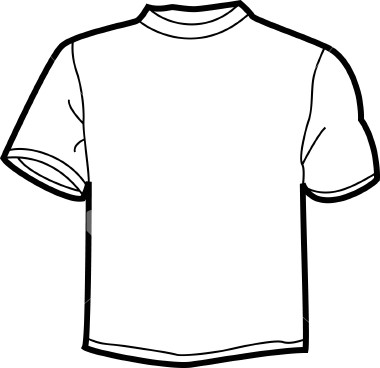 NAME__________________________________________  GRADE_________________CHURCH________________________________________________CITY_____________________